Publicado en Barcelona el 02/04/2024 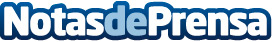 Cómo crear una empresa en 3 días con ESAN AsesoresCrear una empresa es ahora más rápido que nunca gracias a las Sociedades Limitadas ExpressDatos de contacto:Esteve DíazESAN Asesores660 10 54 67Nota de prensa publicada en: https://www.notasdeprensa.es/como-crear-una-empresa-en-3-dias-con-esan Categorias: Nacional Derecho Finanzas Cataluña Emprendedores http://www.notasdeprensa.es